Конспект урока по «Основам светской этики»Тема урока «Россия – наша Родина»Урок составила:АВЕРЧЕНКОВА ЕКАТЕРИНА АЛЕКСАНДРОВНАучитель начальных классовМесто работы – ГБОУ г. Москвы «Гимназия № 1542»Москва  2017УМК, авторы  -  Данилюк А. Я. Основы светской этики М.: Просвещение, 2010Класс – 4 класс.Предмет – Основы светской этики.Тема урока : «Россия – наша Родина».Тип урока  - открытие новых знаний.Цель: формирование у обучающихся чувства гордости за свою страну и уважения к своей Родине, ее культуре. Цели  урока1. Личностные:- формирование мотивации к изучению нового предмета;- формирование гражданской и этнической идентификации.2. Метапредметные:- развитие смыслового чтения;- развитие речи;- развитие коммуникативной компетенции;- осуществление самоконтроля и самооценки.3. Предметные:- определение круга тем, которые будут затрагиваться в процессе работы по предмету;- знакомство со структурой учебника. Задачи: 1. Формировать у учеников стремление больше знать о своей Родине, познакомить с понятиями Родина, государственные символы, малая родина; 2. Учить бережному отношению к культурному наследию, традициям страны и народов, ее населяющих; 3. Показать отличие духовного и материального мира на примерах из жизни и текста учебника. Наглядный материал : выставка книг о России; карта России; презентация. Оборудование : оборудование для работы с презентацией; учебники; раздаточный материал. Метапредметные связи – окружающий мир – карта России, символы Россиирусский язык – ребусы, синонимы, однокоренные словалитературное чтение – пословицы.ХОД УРОКА1. ОРГ. МОМЕНТ- Поговорим?- Поговорим. О чём?- О разном и о прочем, о том, что знаешь ты, а что – то мне известно. Поговорим?- Поговорим. Вдруг будет интересно.- Сегодня у нас первый урок по курсу «Основы светской этики». Надеюсь, весь урок вы будете внимательны и доброжелательны по отношению друг к другу.2. АКТУАЛИЗАЦИЯ ЗНАНИЙЗнакомство с учебником.- Ребята, у вас на столе лежит новый учебник, совершим путешествие «Посмотрим, полистаем, познакомимся» по его страницам.- Что вы можете сказать о новом предмете? Что вы можете сказать о новом учебникеКласс поделён на группы. Каждая группа получает конверт с заданием:Отгадать ребус и подумать, как каждое слово связано с темой сегодняшнего урока?Введение в тему урока1 группа.      РОДИНА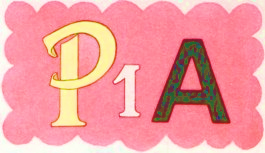 - Сегодня мы с вами будем говорить о том, что такое Родина.Учащимся предлагается три значения слова РОДИНА.Родина – это место, где человек родился, вырос, где живут его родные и близкие люди. Родина – это место, где человеку хорошо жить. Родина – это место, где человек живёт.- Как  вы думаете, какое из этих высказываний более точное?- Разберите по составу слово «родина».- Подберите однокоренные слова.(Например:Родина – это место, где мы живём; произошло оно от древнего слова «род», которое обозначало группу людей, объединенных кровным родством.Родиться – значить появиться на свет потомству.Родич – родственник, член рода, одной крови.Родня – это все родственники и по крови, и по семейным связям.Родословная – перечень поколений одного рода.)- Подберите  синонимы слова «родина». (Отечество, Отчизна)Ученик читает стихотворение:Родина — слово большое, большое!Пусть не бывает на свете чудес,если сказать это слово с душою,глубже морей оно, выше небес.В нем умещается ровно полмира:мама и папа, соседи, друзья,город родимый, родная квартира,бабушка, школа, котенок... и я.В. ОрловПонятие малая Родина2 группа.      ГОРОД, ПОСЁЛОК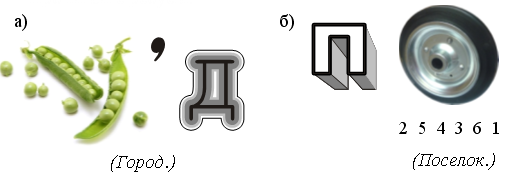 - У каждого из нас есть своя малая Родина – тот уголок, где вы родились, где живут ваши родители и друзья, где находится ваш родной дом. Для кого-то малая Родина – родной город. Для кого-то – сельская улица или уютный дворик с качелями. Словом, малая Родина у каждого своя!Ученик читает стихотворение:Малая Родина – Островок земли.Под окном смородина,Вишни расцвели.Яблоня кудрявая,А под ней скамья – Ласковая малаяРодина моя!О. Назирова- А сейчас подумайте, что значит Родина для вас. Скажите, как понимаете слово «Родина»?Игра «Микрофон».Дети передают друг другу микрофон и говорят: «Родина – это…» (лес, поле, небо, река, дом, улица, родители, друзья и др.)Вывод:  Родина много значит для каждого из нас.  Родина – это страна, в которой мы живем; это город или село, в котором мы живем; это дом, в котором живет каждый из нас; это люди (родные и друзья), которые нас окружают.3. ОСНОВНАЯ ЧАСТЬ УРОКАНаша Родина – РОССИЯ.3 группа.     РОССИЯ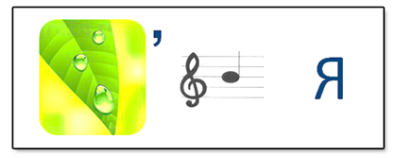 - Если объединить все маленькие родины, всех ребят, то получится одна большая Родина всех наших людей, наша страна Россия. Прослушивание песни  «Моя Россия», Г. Струве и Н. Соловьёвой.- Что вы уже сейчас знаете о своей стране?Россия – самая большая в мире страна. Её площадь более 17 млн. км2.Ученик читает стихотворение:Как велика моя земля,Как широки её просторы!Озёра, реки и поля,Леса и степь, и горы.Раскинулась моя странаОт севера до юга:Когда в одном краю весна,В другом – зима и вьюга.Когда глухая ночь у насЧернеет за оконцем,Дальневосточный край в тот часУже встречает солнце.Н. Забила- Наша страна – самая богатая природными ресурсами страна. Ученик читает стихотворение:Цепью вздымаясь, уходят за тучиСнежные шапки и горные кручи.В их глубине изумруд и топаз –Это у нас! Это у нас!В чаще кедровой,В трущобах таёжныхМного лисиц и куниц осторожных,Прыгают серны, пасутся олени,Лоси подходят к воротам селений.Степи, озёра, леса и поля –Всё это наша родная земля!Е. Трутнева- Наша страна стала первым в мире государством, отправившим в космос человека. Этим человеком стал Ю. А. Гагарин. - Наша страна стала первой в мире ядерной державой. - Наша страна создала лучшую в мире науку, культуру и искусство.Символы России4 группа    БЕРЁЗА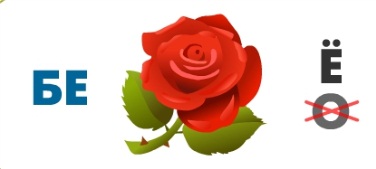 - Какое дерево стало символом русской земли?- Да, берёзка. В чём её красота?- С чем её сравнивают поэты? С юной девушкой, стройной, с зелёными косами, в белом сарафане.- Белоствольное дерево – символ Руси. Белый – цвет чистоты, ясности, света.- Что ценят русские? Чистоту помыслов, чистоту души, ясность, свет. Не яркий блеск, но гармонию, лад.- А какой ещё символ России связан с белым цветом?Российский флаг. Наш флаг состоит из трёх горизонтальных полос: белого, синего и красного цветов. Белый цвет - мир, чистота, непорочность, совершенство;синий - цвет веры и верности, постоянства;красный цвет символизирует энергию, силу, кровь, пролитую за Отечество.- Флаг – это государственный символ страны.Какие ещё государственные символы вы знаете?Герб России.У России величавойНа гербе орёл двуглавый,Чтоб на запад, на востокОн смотреть бы сразу мог.Сильный, мудрый он и гордый.Он – России дух свободный.А. ТрифоновГимн России.Гимн в переводе с греческого означает «торжественная песня». Это особое музыкальное произведение, отличающееся образностью литературного языка, торжественной, запоминающейся мелодией, маршевым ритмом. 1 января 2001 года, государственным гимном стало произведение с современным текстом С. В. Михалкова на музыку А. В. Александрова. Текст гимна утверждён Государственной думой и Президентом. Гимн слушают и исполняют стоя, проявляя тем самым уважение к главной песне своей Родины. Когда исполняют гимн, мужчины снимают головные уборы.Слушание гимна России- Мы россияне и должны уважать государственные символы. Отдавая почести символам государства, мы тем самым проявляем уважение к своей Родине.Ценности и традиции5 группа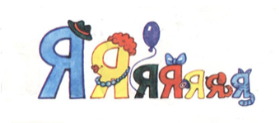 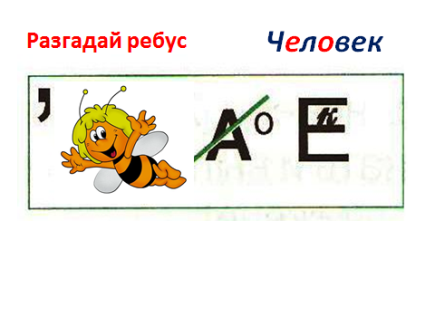 ЧЕЛОВЕК                                                         СЕМЬЯ- Что же нас объединяет? Единая Родина. Это общая земля. Общая история. Общие законы. Общий язык. - Но важнее всего – общие ценности, духовные традиции. Человек остается человеком, пока он ценит и бескорыстно заботится о близком ему человеке, других людях, об интересах народа и Отечества. Самое главное богатство страны – это её люди. Веками на территории России жили десятки народов. Вместе работали, вместе защищали страну.  И ничего, что они говорят на разных языках, имеют разные обычаи. Все они – это одна дружная семья, дети одной страны  России.Ученик читает стихотворениеЖивут в России разныеНароды с давних пор.Одним – тайга по нраву,Другим – степной простор.У каждого народаЯзык свой и наряд.Один – черкеску носит,Другой надел халат.Один – рыбак с рожденья,Другой – оленевод.Один кумыс готовит,Другой готовит мёд.Одним – милее осень,Другим – милей весна.А Родина, Россия,У нас у всех – одна.В. Степанов- Как вы думаете, какие бывают ценности? Материальные и духовные.Работа в парах.  Подбор слов – антонимов Высокое – низкоеСветлое – тёмноеКрасивое – уродливоеДоброе – злоеЛюбовь – ненавистьЧесть – бесчестиеПравда – ложь– Слова, какого столбика нравятся вам больше? Почему? К каким ценностям их можно отнести?– Действительно, слова первого столбика являются вечными духовными ценностями.- Главная ценность России – люди, их жизнь, труд, культура. Важнейшие ценности человека – семья, Отечество, , любовь, свобода, справедливость, милосердие, честь, достоинство, образование и труд, красота и гармония.- Что нужно сделать, чтобы открыть для себя эти и другие ценности?- Что может помочь человеку «стать настоящим человеком», сделать свой внутренний мир богатым и светлым?6 группа1 2 3 Д И  6 7 8       ТРАДИЦИЯ- Какие бывают традиции? (Духовные традиции, национальные (в том числе русские традиции), семейные традиции и другие)- Все традиции объединяют Россию.Работа по учебнику.– Обратимся к учебнику (стр.5). (Обучающиеся читают в учебнике понятие культурные традиции).- Какие традиции вы знаете?4. ФИЗКУЛЬТМИНУТКА5. ЗАКРЕПЛЕНИЕ (любое задание на выбор)Работа в парах (собрать пословицы).Проверка и обсуждение смысла пословиц.Групповая работа: закончить предложения. (Каждая группа получает карточку)Моя Родина – это …На уроках я хочу узнать больше о своей Родине, …Когда я вырасту, я хочу …Чтобы счастливо жить, надо …После выполнения задания, каждая группа зачитывает свои предложения.Моя Родина – это моя страна, моё отечество, Российская Федерация.Моя Родина – это самое дорогое, что есть у человека.История России очень интересна, и её ещё долго можно изучать.Чтобы счастливо жить, надо друг друга любить и всегда помогать.Когда я вырасту, я хочу сделать все, чтобы жизнь у себя на Родине была лучше и достойнее.6. ИТОГ- Что ты расскажешь членам своей семьи о нашей Родине после сегодняшнего урока?- Как ты объяснишь понятия Отечество, Родина, духовный мир, культурные традиции?7. ДОМАШНЕЕ ЗАДАНИЕРассказ о традициях в твоей семье.- А есть ли в вашей семье традиции? Какие?- Почему они возникли? Что доброе принесли они в жизнь вашей семьи?- Этот вопрос очень трудный. Предлагаю дома попросить совета и помощи у родителей.\Нарисуйте образ Родины. (Создаём выставку рисунков)8. РЕФЛЕКСИЯРефлексия: Солнышко и тучка – карточки.Если урок понравился, предлагаю ребятам поднять карточку с солнышком, если нет –тучку.Нет ничего на свете краше, Родимая сторона — мать,     Всякому мила Чужбина — калина,На чужбине родная землицаБереги землю родимую,      ...во сне снится....Родина — малина....как мать любимую....своя сторона....чем родина наша....а чужая — мачеха.